Н А К А ЗВід  01.04.2020 № 86Про розробку та виконання заходівщодо реальної економії споживанняенергоносіївНа виконання п. 31 Заходів щодо забезпечення виконання рішення 31 сесії Харківської міської ради 7 скликання від 27.11.2019 №1814/19 «Про бюджет міста Харкова на 2020 рік», з метою забезпечення реальної економії споживання енергоносіїв     НАКАЗУЮ:1. Затвердити план заходів щодо реальної економії споживання енергетичних ресурсів по Управлінню освіти адміністрації Основ`янського району Харківської міської ради на 2020 рік (додається).2. Інженеру-економісту Управління освіти Мірошниченко А.К. організувати збір та аналіз інформації щодо розробки, затвердження та виконання заходів реальної економії споживання енергоносіїв від закладів освіти районного підпорядкування.До 02.04.20203.  Керівникам закладів освіти Основ`янського району:3.1. Розробити заходи щодо реальної економії енергоносіїв (тепло-, газо-, електро-, водопостачання та впровадження енергозберігаючих технологій) та надати їх до Управління освіти.	До 06.04.20203.2.  Забезпечити контроль за виконанням вищезазначених заходів.Упродовж року3.3.  Щомісячно надавати інформацію до Управління освіти про виконані заходи реальної економії споживання енергоносіїв. 		                                           До 1 числа упродовж року Протягом року4. Завідувачу ЛКТО Коротєєву Д.Р. розмістити цей наказ на сайті Управління освіти.5. Контроль за виконанням цього наказу залишаю за собою.Начальник Управління освіти					  О.С. НИЖНИКЗ наказом ознайомлені:ПРОХОРЕНКО О.В.МІРОШНИЧЕНКО А.К.КОРОТЄЄВ Д.Р.ЛАШИНА Н.В.Мірошниченко 725 27 95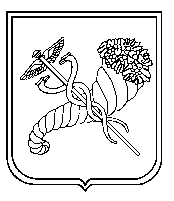 Головний спеціаліст Управління освіти-уповноважена особа з питань запобігання та виявлення корупції                           О.М. СТЕЦКО 